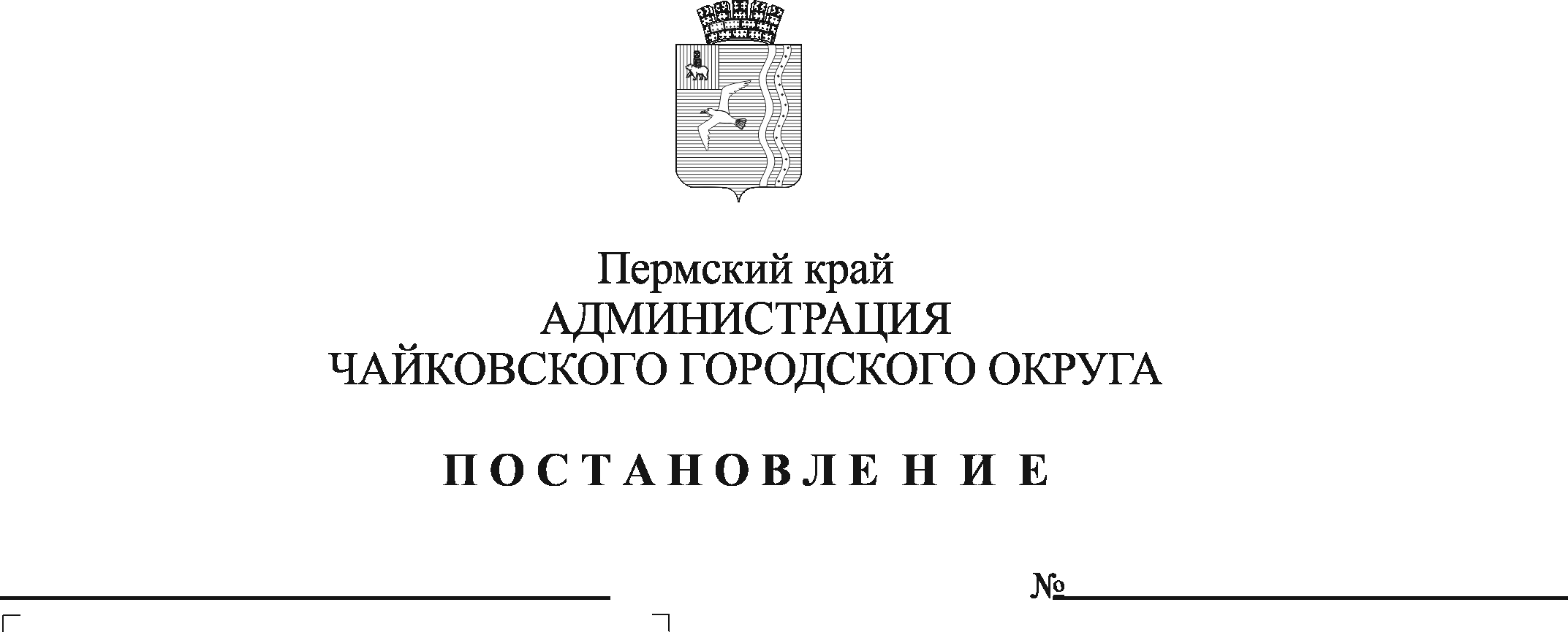 На основании Жилищного кодекса Российской Федерации, Федерального закона от 6 октября 2003 г. № 131-ФЗ «Об общих принципах организации местного самоуправления в Российской Федерации», Устава Чайковского городского округа, решения Думы Чайковского городского округа от 23 сентября 2020 г. № 403 «Об определении органа местного самоуправления Чайковского городского округа по установлению размера платы за содержание жилого помещения по договорам социального найма, размера платы за содержание жилого помещения для собственников жилых помещений, которые не приняли решение о выборе способа управления многоквартирным домом, решение об установлении размера платы за содержание жилого помещения», протокола заседания комиссии по ценовой и тарифной политике администрации Чайковского городского округа от 9 марта 2022 г. № 2ПОСТАНОВЛЯЮ:Внести в приложение к постановлению администрации Чайковского городского округа от 3 февраля 2022 г. № 128  «Об утверждении размера платы за содержание жилого помещения для нанимателей жилых помещений по договорам социального найма, для собственников жилых помещений, которые не приняли решение о выборе способа управления многоквартирным домом, решение об установлении размера платы за содержание жилого помещения, проживающих на территории Чайковского городского округа» изменение:позицию 4изложить в следующей редакции:Опубликовать постановление в газете «Огни Камы» и разместить на официальном сайте администрации Чайковского городского округа.Постановление вступает в силу после его официального опубликования и распространяется на правоотношения, возникшие с 1 марта   2022 г. Глава городского округа – глава администрации Чайковского городского округа 	           Ю.Г. Востриков4Жилые дома с лифтом и мусоропроводом, имеющие не все виды благоустройства23,634Жилые дома с лифтом и мусоропроводом, имеющие не все виды благоустройства22,63